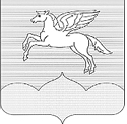 АДМИНИСТРАЦИЯ  ГОРОДСКОГО  ПОСЕЛЕНИЯ  «ПУШКИНОГОРЬЕ»
ПОСТАНОВЛЕНИЕ30.12.2019г.  № 221Об организации проведения информирования населения о принимаемых решениях по обеспечению пожарной безопасности и содействию распространения пожарно-технических знаний В соответствии со статьей 19 Федерального Закона от 21.12.1994 № 69- ФЗ «О пожарной безопасности», Федеральным законом от 06.10.2003 № 131- ФЗ «Об общих принципах организации местного самоуправления в Российской Федерации», Федеральным законом от 18.10.2007 № 230-ФЗ «О внесении изменений в отдельные законодательные акты Российской Федерации в связи с совершенствованием разграничения полномочий Правилами пожарной безопасности в Российской Федерации (ППБ), утвержденными приказом МЧС России от 18.06.2003 № 313, Администрация городского поселения «Пушкиногорье»ПОСТАНОВЛЯЕТ:1. Утвердить Положение об информировании населения городского поселения «Пушкиногорье» о мерах по обеспечению пожарной безопасности и содействию распространения пожарно-технических знаний на территории городского поселения (далее - Положение) (приложение 1). 2. Утвердить прилагаемый План мероприятий по проведению информирования населения о принимаемых решениях по обеспечению пожарной безопасности и содействию распространения пожарно- технических знаний в городском поселении «Пушкиногорье» (приложение 2). 3. Рекомендовать руководителям предприятий, учреждений, организаций, индивидуальным предпринимателям без образования юридического лица, осуществляющим свою деятельность на территории городского поселения «Пушкиногорье» независимо от организационно-правовой формы, формы собственности и ведомственной принадлежности организовать информирование рабочих, служащих, учащихся о мерах пожарной безопасности.4. Обнародовать  настоящее постановление в установленном порядке.
5. Настоящее постановление вступает в силу с момента его официального опубликования.Заместитель Главы  администрациигородского поселения «Пушкиногорье»                                Е.Н.Никитина Приложение № 1
к Постановлению администрации городского поселения «Пушкиногорье»от 30.12.2019г.  № 221ПОЛОЖЕНИЕ об информировании населения городского поселения «Пушкиногорье» о мерах пожарной безопасности1. Настоящее Положение об информировании населения городского поселения «Пушкиногорье» о мерах пожарной безопасности разработано в соответствии с законодательством Российской Федерации в сфере пожарной безопасности и определяет цели, задачи и способы информирования населения городского поселения «Пушкиногорье» о мерах пожарной безопасности. 2. Информирование населения о мерах пожарной безопасности - доведение до населения информации о действиях по обеспечению пожарной безопасности, в том числе по выполнению требований пожарной безопасности. 3. Основные цели информирования населения о мерах пожарной безопасности: 
- снижение числа пожаров и степени тяжести последствий от них; - повышение эффективности взаимодействия органов местного самоуправления городского поселения «Пушкиногорье», организаций и населения по обеспечению пожарной безопасности на территории поселения; - совершенствование знаний населения в области пожарной безопасности;- совершенствование форм и методов противопожарной пропаганды; - оперативное доведение до населения информации в области пожарной безопасности. 4. Основные задачи информирования населения о мерах пожарной безопасности: 
- защита жизни, здоровья и имущества граждан и юридических лиц, государственного и муниципального имущества в случае возникновения пожара; - совершенствование знаний и навыков населения по организации и проведению мероприятий, направленных на предотвращение пожаров, порядка действий при возникновении пожара, изучение приемов применения первичных средств пожаротушения и оказания первой медицинской помощи пострадавшим на пожаре;- создание условий для привлечения граждан на добровольной основе к деятельности по предупреждению и тушению пожаров, а также для участия населения в борьбе с пожарами; - создание условий для организации добровольной пожарной охраны, а также для участия граждан в обеспечении мер пожарной безопасности в иных формах; - организация и принятие мер по оповещению населения о пожаре. 5. Информирование населения о мерах пожарной безопасности может осуществляться путем проведения противопожарной пропаганды. В связи с этим разъяснительная работа должна быть направлена на предупреждение пожаров, возникающих по наиболее распространенным причинам: из-за неосторожного обращения с огнем на производстве и в быту, несоблюдения мер предосторожности при эксплуатации печного отопления, керосиновых, газовых и электрических приборов, шалости детей с огнем. 6. Информирование населения о мерах пожарной безопасности проводится с целью формирования общественного мнения в отношении проблем, связанных с пожарами, а также психологической установки на личную и коллективную ответственность за пожарную безопасность. 7. Информирование населения о мерах пожарной безопасности осуществляется посредством: 
- разработки, издания и распространения средств наглядной агитации, специальной литературы, рекламной продукции, листовок и памяток;- методического обеспечения деятельности лиц в области противопожарной пропаганды; 
- организации тематических выставок и смотров;- проведения учебно-методических занятий, семинаров и конференций;- размещения уголков (информационных стендов) пожарной безопасности; - изготовления и размещения социальной рекламы на транспорте, стендов по пожарной безопасности; - публикаций в газетах и журналах;- проведения иных не запрещенных законодательством мероприятий.8. Информирование населения о мерах пожарной безопасности может проводиться через иные средства массовой информации.9. Уголки (информационные стенды) пожарной безопасности могут содержать информацию о текущей обстановке с пожарами на территории городского поселения, сведения о происшедших пожарах и причинах их возникновения с указанием трагических последствий (с размещением фотоматериалов), рекомендации о мерах пожарной безопасности с учетом времени года.Приложение № 2
к постановлению администрации городского поселения «Пушкиногорье»от 30.12.2019г. № 221ПЛАН
 мероприятий по проведению информирования населения о принимаемых решениях по обеспечению пожарной безопасности и содействию распространения пожарно-технических знаний в сельском поселении «Пушкиногорье»№ п/п Проводимые мероприятияСроки исполненияОтветственный исполнительПримечание1Агитационно- разъяснительная работа среди всех категорий населения о необходимости соблюдения мер пожарной безопасности на территориях населенного пункта, при производстве сельскохозяйственных и других видов работ путем: а) распространения памяток (листовок) на информационных стендах; б) проведения бесед на противопожарную тематику; - на собраниях граждан городского поселения; - в общеобразовательных учрежденияхпостоянноГлава администрации городского поселения, специалисты администрации городского поселения, руководители организаций и учреждений2Рассмотрение на собраниях граждан городского поселения вопросов противопожарного состояния населенного пункта и о мерах по его укреплению, о необходимом перечне первичных средств пожаротушения для индивидуальных жилых домов1 раз в год, апрельГлава администрации городского поселения специалисты администрации городского поселения3Издание распоряжения об установлении особого противопожарного режима на территории поселения в случае повышения пожарной опасности и доведение его требований до населенияНемедленно при повышении пожарной опасностиГлава администрации городского поселения4Распространение пожарно- технических знанийпостоянноруководители организаций и учреждений5Обучение пожарно- техническому минимуму руководителей, специалистов и работников организаций, ответственных за пожарную безопасность1 раз в 3 годаруководители организаций и учреждений6Опубликование нормативных правовых актов в области обеспечения пожарной безопасностипо мере их принятияГлава администрации городского поселения